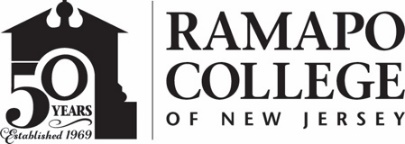 RAMAPO COLLEGE OF NEW JERSEYOffice of Marketing and CommunicationsPress ReleaseJuly 27, 2020Contact: Angela Daidone		   	201-684-7477adaidon1@ramapo.eduRamapo College Foundation’s 33rd Annual Golf Outing on September 17Roy Putrino to Receive Havemeyer Presidential Leadership AwardMAHWAH, N.J. – The Ramapo College Foundation will hold its 33rd Annual Golf Outing at the Upper Montclair Country Club in Clifton, N.J., on Thursday, September 17.  Proceeds from the Golf Outing provide student scholarships, fund faculty-student research and support special programs on campus. Century 21 Construction and the Anthony J. Marino family will sponsor the event. Additional sponsors include Lakeland Bank, DialAmerica, Inserra ShopRite Supermarkets, UPS, Liberty Dealerships, Schumacher Chevrolet, JCT Solutions, Joseph M. Sanzari, Inc., Morgan Stanley Wealth Management-The Seminara Group, and Basic Home Infusion.The Havemeyer Presidential Leadership Award is given to an individual who offers his or her expertise and whose contributions touch the lives of students, faculty and staff at Ramapo College. It is named for Theodore Havemeyer, an American businessman who was the first president of the U.S. Golf Association in 1894. Mr. Havemeyer lived on an estate in Mahwah, which is now owned by Ramapo College. The award will be presented to Roy Putrino, CEO, Basic Home Infusion and Tony Award-winning producer.As a member of the Ramapo College Foundation Board of Governors and longtime supporter of the College, Roy Putrino was the recipient of the 2013 Distinguished Citizen Award and the 2015 Mission Award for the Preforming Arts. He is the president and CEO of Basic Home Infusion (BHI), a national home infusion company that has more than 100 full-time employees. Licensed in 47 states, BHI provides vital intrathecal therapies to patients with movement disorder, such as multiple sclerosis, cerebral palsy and other neurological diseases. Roy also is the producer of the Tony Award-winning play Once on This Island and the productions of It’s Only A Play and An Act of God. He also has been involved with the New York stage presentations of How to Succeed in Business, Grace, Sunday in the Park with George, The Play that Goes Wrong, Farinelli and the King, Groundhog Day, Hughie and the Passion Play staged in the West End. “We look forward to another great Foundation Outing and are grateful to our sponsors and participants for their contributions that allow us to raise scholarship funds for Ramapo students,” said Frank Conway, Chair of the Golf Committee. “We also want to welcome the opportunity to recognize Roy Putrino for his extraordinary leadership and significant contributions to the College.”Cost for the outing is $575 per golfer/$2,300 per foursome. Sponsorships are available. To register and for more information, please visit www.ramapo.edu/golf-outing or contact Liz Kloak at lkloak@ramapo.edu or call 201-684-6834.						###Ramapo College of New Jersey is the state’s premier public liberal arts college and is committed to academic excellence through interdisciplinary and experiential learning, and international and intercultural understanding. The College is ranked #1 among New Jersey public institutions by College Choice, and is recognized as a top college by U.S. News & World Report, Kiplinger’s, Princeton Review and Money magazine, among others. Ramapo College is also distinguished as a Career Development College of Distinction by CollegesofDistinction.com, boasts the best campus housing in New Jersey on Niche.com, and is designated a “Military Friendly College” in Victoria Media’s Guide to Military Friendly Schools.Established in 1969, Ramapo College offers bachelor’s degrees in the arts, business, data science, humanities, social sciences and the sciences, as well as in professional studies, which include business, education, nursing and social work. In addition, the College offers courses leading to teacher certification at the elementary and secondary levels, and offers graduate programs leading to master’s degrees in Accounting, Business Administration, Data Science, Educational Technology, Educational Leadership, Nursing, Social Work and Special Education. 